Calendar of EventsAll events take place at Shalom unless otherwise noted.Upcoming eventsFri, Nov 9-Sat, Nov 10 – Comforter Bash @ Pleasant View ChurchSat, Nov 10 – Eastside Creation Care meeting @ Northview Church of the Brethren, 8:30-11am Sun, Nov 11 – Game Small Group after churchWed, Nov 14 – Morning Breakfast Group @Ill. Food Emporium, 7amThur, Nov 15 – Meal, 6:30pm, Bible Study, 7-8pmFri, Nov 16 – Eastside Creation Care Film Night @ Shalom, 7pm*Sat, Nov 17 – Fall Clean-Up, 8-12*Thur, Nov 22 – Thanksgiving Pitch-inWed, Nov 28 – Morning Breakfast Group @ Ill. Food Emporium, 7am*see announcementsBirthdays/Anniversaries this weekMon, Nov 5 – Ernest TurentineTues, Nov 6 – Peter WiggintonWed, Nov 7 – Martha Yoder Maust & Rod Maust, 1981Thur, Nov 8 – Caleb MartinShalom Mennonite Church, 6100 E 32nd St, 46226 Church Phone: 317-549-0577Web page: www.shalommennonite.comWorship: 9:30 am             Sunday School 11 am – 12 noonPastoral Team: Brian Bither, Frank Kandel, Sabrina FallsChurch email address: pastors@shalommennonite.comVision & Accountability Team:  Brad Sommer, Jeanne Smucker, Wilma Bailey, Carl Rhine, Rod Maust, Brian BitherWelcome to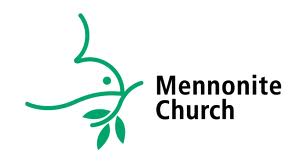 Shalom Mennonite ChurchNovember 4, 2018Shalom Mennonite Church is a diverse faith community, rooted in the Anabaptist Christian tradition, being transformed by God’s grace. Empowered by the Holy Spirit, we follow Jesus together as we worship God, grow as disciples, support one another, and share God’s love, justice, and peace with those around us and the world. Prelude: Linda ShowalterHWB #103 “Jubilate Deo”STJ #79 “Down to the River to Pray”WelcomeCall to worshipL: We have come to worship you, O God;P: gather us in.L: Some of us come full of happiness;P: gather us in.L: Some of us come a little sore from what life brings us;P: gather us in.L: Some of us come indifferent or confused;P: gather us in.L: We honor you—who forms us and calls us each by name.    You are our God,    known yet unknown,    present here yet everywhere    now and forever.   You have made us distinctly unique   And yet part of your people everywhere.ALL: Gather us in to your fierce love, your tender care,        your abundant grace.*PrayerEnsembleChildren’s Time: Carol BixlerSong: HWB #594 “Lord, You Sometimes Speak”Scripture: Psalm 118:5-9; Matthew 6:5-6Sermon: “The Scale of Solitude” – Pastor Brian BitherSong of Response – Silence Sharing our joys and concernsOffering AnnouncementsSending Words:  Now to the One who by the power at work within us is able to accomplish abundantly far more than all we can ask or imagine, to God be glory in the church and in Christ Jesus to all generations, forever and ever. Amen.Sending Song: HWB #425 “Come, come ye saints” Worship Leader: Herb Troyer                        Song leader: Cheryl MartinNursery: Ruth Penner                     Nursery next Sunday: Laura HarmsOur songbooks: HWB (blue) Hymnal A Worship Book; STS: (purple) Sing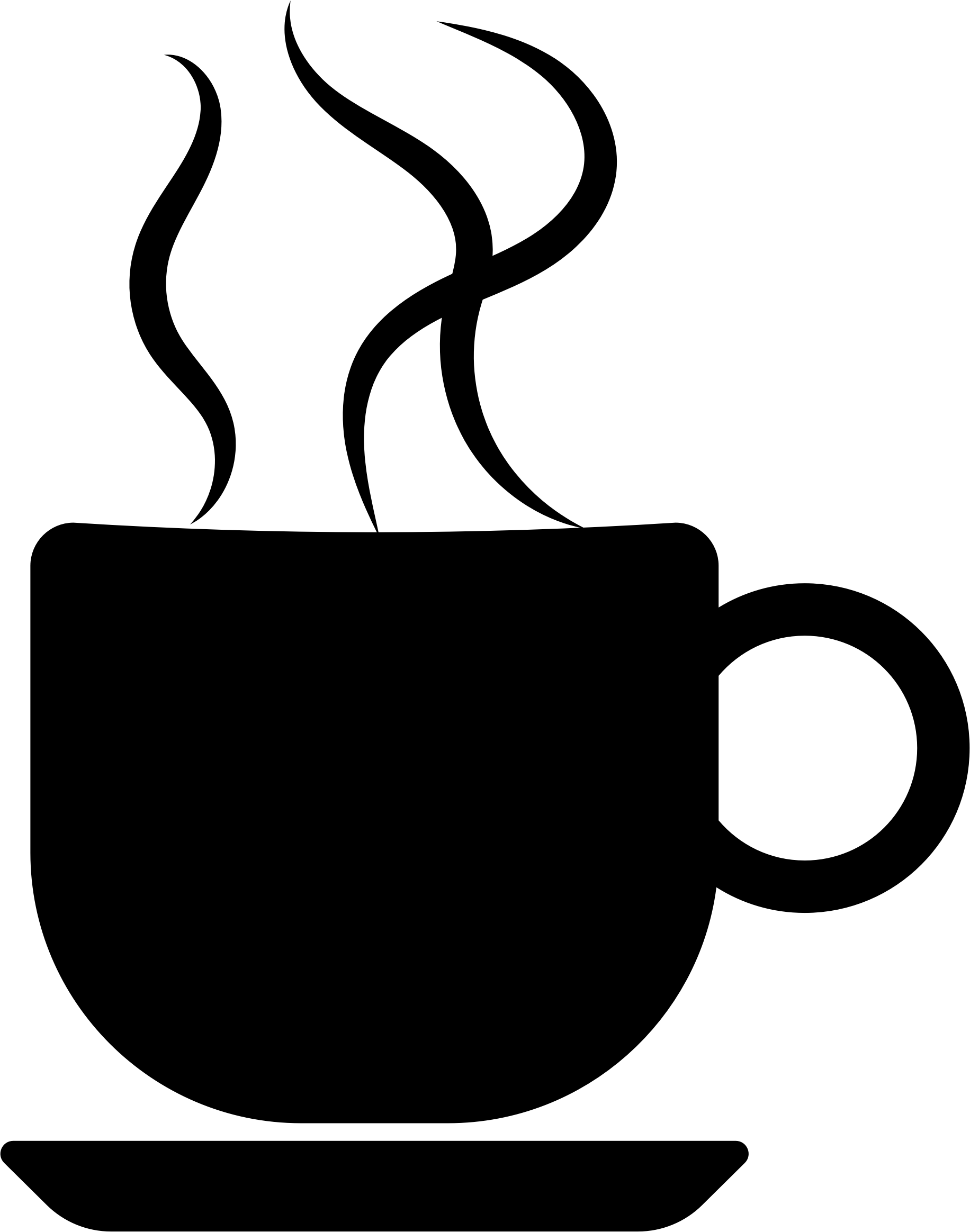    the Story; STJ: (green) Sing the JourneyWorship helps:~A large-print hymnal and Bible and a Spanish Bible is available.~Hearing assist devices are available - please ask an usher.  ~A large-print order of worship is available - please ask an usher.Weekly information:~ Send email newsletter (Journeying Together) information and bulletin announcements to office@shalommennonite.com by noon on Thursday.~ November Kitchen Clean-up: last names beginning with K-R. Dec: S-ZEducation HourThere will be two adult  classes: 
--Jeanne and Wilma will lead a discussion of the Pathways study guide, part of Mennonite Church USA's Journey Forward process.  The study guide is available  at: 
http://mennoniteusa.org/wp-content/uploads/2018/06/Pathways_Study_Guide_Final.pdf 
This class will meet in the adult classroom downstairs. 
--Kim  will  facilitate a sermon  discussion  class at the back of the sanctuary. AnnouncementsCrop Walk: Please turn your Crop Walk donor envelopes in to Mary Albrecht as soon as possible.  I need to tabulate them and turn them over to Crop Walk Indy. Thanks for your attention to this. – Mary Fall Work Day: November 17 from 8am to noon. Lunch provided. Tasks have been prioritized and task leaders have been assigned. Your help will be welcomed! In addition to your spirit of caregiving we'll need:* rakes* work gloves* tarps for moving leaves into the woods* leaf blowersQuestions? Reach out to Laura Harms harms.laura@gmail.com Thanksgiving Meal: We may be planning a Thanksgiving Meal again this year if there is enough interest. If you would like to participate in our pitch-in meal, please sign-up in the Fellowship Hall with a dish you'd like to share or email Brian at brian@shalommennonite.com if you miss the sign-up.Pastor Brian on Vacation: Brian Bither is going to be on vacation from Monday, November 12 through Sunday, November 18, and he won't be answering his phone or checking email during that time. If you need to reach a pastor during that time, please contact Frank Kandel.  Giving Corner: In November, our focus is on extra food for Morning Star in Muncie. We will also collect caps and mittens for local groups. 